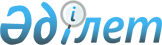 О внесении изменений в Указ Президента Республики Казахстан от 2 апреля 2002 года N 839Указ Президента Республики Казахстан от 23 февраля 2007 года N 289

 Подлежит опубликованию   

в Собрании актов      

Президента и Правительства 

Республики Казахстан           ПОСТАНОВЛЯЮ: 

      1. Внести в  Указ  Президента Республики Казахстан от 2 апреля 2002 года N 839 "Об образовании Комиссии при Президенте Республики Казахстан по вопросам борьбы с коррупцией и соблюдения служебной этики государственными служащими" (САПП Республики Казахстан, 2002 г., N 10, ст. 92; N 32, ст. 339; 2003 г., N 9, ст. 92; 2004 г., N 14, ст. 171; N 51, ст. 671; 2005 г., N 43, ст. 573; 2006 г., N 35, ст. 374) следующие изменения: 

      ввести в состав Комиссии при Президенте Республики Казахстан по вопросам борьбы с коррупцией и соблюдения служебной этики государственными служащими, утвержденный вышеназванным Указом: 

      Жумабекова Оналсына Исламовича - заместителя Руководителя Администрации Президента Республики Казахстан, заместителем председателя, 

      Ахметжанова Саяна Кылышевича - главного инспектора Отдела по вопросам правоохранительной и судебной систем Администрации Президента Республики Казахстан, секретарем, 

      Шамсутдинова Рината Шарафутдиновича - заведующего Отделом обороны и правопорядка Канцелярии Премьер-Министра Республики Казахстан; 

      строку "Имашев Берик Мажитович - заместитель Руководителя Администрации Президента Республики Казахстан, заместитель председателя" изложить в следующей редакции: "Имашев Берик Мажитович - Секретарь Совета Безопасности Республики Казахстан, заместитель председателя", 

      вывести из состава указанной Комиссии: Акимбекова Н.К., Акылбекова С.С. 

      2. Настоящий Указ вводится в действие со дня подписания.        Президент 

Республики Казахстан 
					© 2012. РГП на ПХВ «Институт законодательства и правовой информации Республики Казахстан» Министерства юстиции Республики Казахстан
				